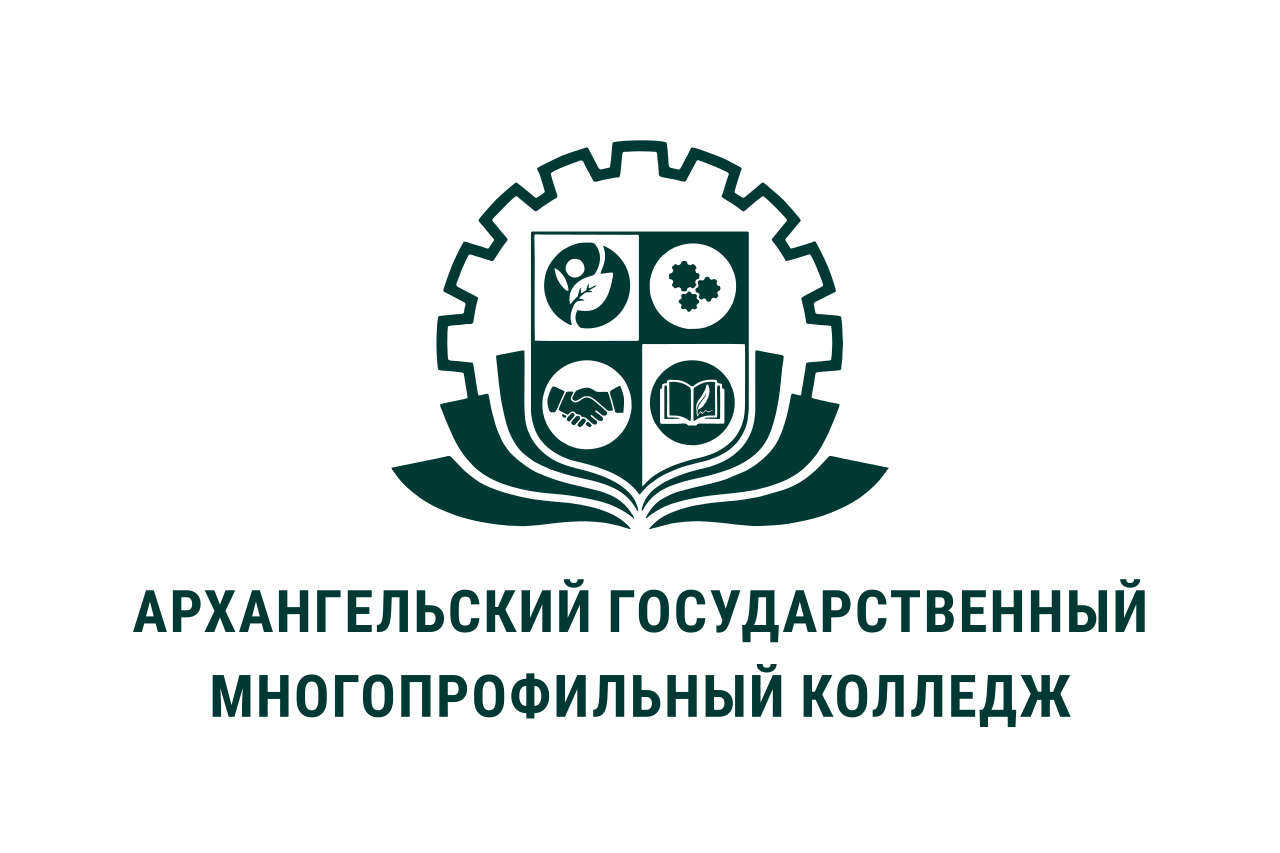 МИНИСТЕРСТВО ОБРАЗОВАНИЯ АРХАНГЕЛЬСКОЙ ОБЛАСТИгосударственное бюджетное профессиональное образовательное учреждение Архангельской области «Архангельский государственный многопрофильный колледж»ОП.04 ОСНОВЫ БУХГАЛТЕРСКОГО УЧЕТАРАЗДЕЛ 1. БУХГАЛТЕРСКИЙ УЧЕТ, ЕГО ОБЪЕКТЫ И ЗАДАЧИПонятие, сущность, значение и задачи хозяйственного учета	Учет - это система наблюдения, измерения, регистрации фактов и явлений, связанных с какой-либо деятельностью. Хозяйственный учет - это учет хозяйства или, другими словами, учет хозяйственной деятельности. Он занимает особое место в системе учета.	Потребность вести учет возникла на ранних этапах развития человеческого общества. Именно хозяйственные потребности человека способствовали развитию учета. 	Объектами учета сначала были несложные операции, связанные с земледелием, скотоводством и т. п. Становление учета в хозяйстве способствовало развитию письменности и математики, так как нельзя вести хозяйство без измерения, взвешивания и счета. С развитием общества развивался и хозяйственный учет. Из учета отдельного хозяйства он превратился в сложную систему, которая пронизывает всю экономику страны. Его роль возрастает по мере усложнения хозяйственной деятельности и увеличения масштабов производства.	Учет ведется ежедневно не только в масштабах государства, но и на каждом предприятии, в каждом его подразделении, даже в каждой семье. И если учет - это, прежде всего, регистрация фактов и событий, то оценка этих фактов подразумевает их количественное и качественное измерение. Для этого в хозяйственном учете используют несколько видов измерителей: натуральные, трудовые и денежные.	Бухгалтерскому учету отводится основная роль в системе управления предприятием. Рыночные отношения ставят предприятия перед необходимостью обоснования каждого своего шага. Для этого руководство предприятия должно располагать объективной и полной информацией о фактических затратах, себестоимости выпускаемой продукции, полученной прибыли и других показателях, которые влияют на хозяйственные процессы и результаты деятельности предприятия. Для сбора и обработки такой информации на предприятии используют именно бухгалтерский учет. 	Выделяют две основные функции, которые выполняет бухгалтерский учет в системе управления предприятием: информационную; контрольную.	Сферой применения бухгалтерского учета является отдельный хозяйствующий субъект - предприятие, организация, учреждение. 	В распоряжении каждого предприятия имеются различные средства для совершения хозяйственных операций, которые складываются в определенные хозяйственные процессы, а они в свою очередь составляют сущность хозяйственной деятельности предприятия. Именно хозяйственная деятельность предприятия является предметом бухгалтерского учета, а средства предприятия, хозяйственные процессы и результаты деятельности предприятия рассматриваются в качестве объектов бухгалтерского учета. 	Таким образом, объектами бухгалтерского учета являются: хозяйственные средства - как материальная основа деятельности предприятия;хозяйственные процессы - как содержание самой деятельности предприятия; 	- результаты хозяйственной деятельности - прибыль или убытки.	Хозяйственные средства - это средства предприятия, которые находятся в его распоряжении и используются им для осуществления своей деятельности. Они постоянно находятся в движении, так как включены в кругооборот хозяйственных операций. В этом кругообороте можно выделить три основных процесса: снабжение, производство и реализацию. Причем процессы снабжения и реализации в свою очередь составляют процесс обращения. Предприятия постоянно осуществляют процесс производства и принимают участие в процессе обращения. 	В процессе с н а б ж е н и я у поставщиков приобретаются оборудование, сырье, материалы, которые необходимы для изготовления продукции, выполнения работ. Материальные запасы, как правило, приобретаются в больших объемах и поэтому поступают сначала на склады предприятий, а затем уже используются в производстве. 	Процесс п р о и з в о д с т в а является основой деятельности предприятия. При его осуществлении используют: трудовые ресурсы; материальные ресурсы - сырье, материалы, топливо, запасные части и т. п., которые являются предметами труда и составляют материальную основу выпускаемой продукции; средства труда - оборудование, машины и прочие основные средства, которые создают условия производственного процесса. Результатом процесса производства является готовая продукция, поэтому можно сказать, что уже на стадии производства закладывается будущая прибыль предприятия. 	Процесс р е а л и з а ц и и представляет собой третью стадии кругооборота хозяйственных средств предприятия. Его задаче является продажа продукции покупателям в целях получения де нежных средств для возмещения затрат на производство и реализацию продукции, а также прибыли в составе выручки от реализации.Виды хозяйственного учета:	1) Оперативный (оперативно-технический) учет является системой текущего наблюдения, контроля за отдельными хозяйственными явлениями и процессами непосредственно в момент их совершения. Отличительная черта этого вида учета заключается в быстром и своевременном получении информации, необходимой для текущего оперативного руководства. Данные оперативного учета получают из первичных документов, передают устно, по телефону и т.д. Это могут быть сведения о выпуске продукции за смену, сутки, об использовании рабочего времени и оборудования за каждый день. Оперативный учет на предприятиях ведется работниками цехов, участков. Он осуществляется сотрудниками отделов: планового, снабжения, маркетинга, кадров. При этом для отражения информации используется три вида измерителей, однако чаще применяются натуральные и трудовые измерители.	Натуральные измерители необходимы для получения информации об объектах учета в количественном выражении. Единицами измерения являются меры длины, массы, объема. Они применяются для учета товарно-материальных ценностей (основных средств, материалов, готовой продукции, товаров и т.п.). С помощью этих измерителей осуществляется контроль за наличием и движением имущества предприятия, объемом процессов заготовления, производства и реализации.	Трудовые измерители используются для исчисления количества затраченного труда и выражаются в единицах времени (рабочий день, час). С их помощью рассчитывают производительность труда, заработную плату, контролируют норму выработки рабочих, сопоставляют некоторые разнородные величины. На практике трудовые измерители применяются вместе с натуральными.	Денежный измеритель используется в хозяйственном учете для отражения объектов в едином выражении. В условиях рыночных отношений важнейшие показатели хозяйственной деятельности выражаются только в денежной форме. В Российской федерации денежным измерителем является рубль. С помощью денежного измерителя рассчитывают обобщающие показатели о разнородных объектах учета; осуществляют контроль как за деятельностью предприятия в целом, так и отдельных его подразделений. Денежный измеритель выступает также средством выражения кредитных и расчетных связей предприятий и организаций. На практике он применяется не изолировано, а вместе с натуральными и трудовыми измерителями.	2) Бухгалтерский учет осуществляется специальной службой предприятия – бухгалтерией. Бухгалтерский учет по сравнению с другими видами хозяйственного учета имеет ряд особенностей:	- является сплошным и непрерывным во времени, т.е. осуществляется сплошное наблюдение хозяйственных процессов и явлений;	- строго документирован. Это значит, что каждая операция должна отражаться в бухгалтерском учете только на основании документов, что придает ему юридически доказательную силу;	- использует специфические приемы и способы обработки учетных данных, например, систему счетов, двойную запись операций на счетах, бухгалтерский баланс, калькулирование и др.;	- применяет все три вида измерителей, но особо важную роль играет денежный измеритель, так как он обеспечивает получение обобщающих показателей;	- организуется в рамках отдельных хозяйствующих субъектов.	3) Статистический учет служит для отражения массовых социально-экономических явлений в целях обобщения, изучения и выяснения их закономерности.	Статистика использует для своих обобщений данные оперативного и бухгалтерского учета, а также сама организует самостоятельные наблюдения в виде переписей, статистической отчетности, сплошных и выборочных обследований. На основе этих сведений изучается развитие отдельных отраслей, экономических регионов, народного хозяйства в целом. Статистический учет ведется на предприятиях для получения первичных, сводных и обобщенных данных. Статистика использует все три вида измерителей в зависимости от содержания изучаемых явлений.	Между оперативным, бухгалтерским и статистическим учетом существует тесная взаимосвязь. Они взаимно дополняют и развивают друг друга. Совокупность трех видов учета представляет единую систему хозяйственного учета.	Каждый из трех видов учета выполняет свою роль в контроле и управлении деятельностью хозяйственным органом, а совокупность их – обеспечивает всесторонний охват хозяйственной деятельности предприятия.	Правильное построение хозяйственного учета обеспечивается:	- единством предмета – процесс расширенного воспроизводства;	- единством цели – получение информации о хозяйственной деятельности для обеспечения ее рационального осуществления;	- единством методологического руководства – руководство хозяйственным учетом в целом в России осуществляется Государственным комитетом по статистике, а бухгалтерским учетом – Министерством финансов РФ.Основные задачи бухгалтерского учета:	- формирование полной и достоверной информации о хозяйственных и финансовых процессах, результатах деятельности организации;	- контроль за наличием и движением имущества, использованием материально-сырьевых, топливно-энергетических, трудовых и финансовых ресурсов в соответствии с действующими законами Российской Федерации, нормами и нормативами, утвержденными организациями;	- контроль за формированием и использованием источников для создания имущества организации;	- выявление резервов повышения эффективности хозяйственной и финансовой деятельности организации;	- подготовка данных для составления достоверной финансовой отчетности, используемой инвесторами, кредиторами, поставщиками, покупателями, налоговыми органами и другими заинтересованными сторонами;	- формирование фактической себестоимости выпускаемой продукции (работ, услуг);	- определение финансовых результатов деятельности организации.Основные требования к ведению бухгалтерского учета:	1. Бухгалтерский учет имущества, обязательств и хозяйственных операций организаций ведется в валюте Российской Федерации - в рублях.	2. Имущество, являющееся собственностью организации, учитывается обособленно от имущества других юридических лиц, находящегося у данной организации.	3. Бухгалтерский учет ведется организацией непрерывно с момента ее регистрации в качестве юридического лица до реорганизации или ликвидации в порядке, установленном законодательством Российской Федерации.	4. Организация ведет бухгалтерский учет имущества, обязательств и хозяйственных операций путем двойной записи на взаимосвязанных счетах бухгалтерского учета, включенных в рабочий план счетов бухгалтерского учета. Данные аналитического учета должны соответствовать оборотам и остаткам по счетам синтетического учета.	5. Все хозяйственные операции и результаты инвентаризации подлежат своевременной регистрации на счетах бухгалтерского учета без каких-либо пропусков или изъятий.	6. В бухгалтерском учете организаций текущие затраты на производство продукции и капитальные вложения учитываются раздельно.Список источников:Воронченко, Т. В.  Основы бухгалтерского учета: учебник и практикум для среднего профессионального образования / Т. В. Воронченко. — 4-е изд., перераб. и доп. — Москва : Издательство Юрайт, 2023. — 289 с. — (Профессиональное образование). — ISBN 978-5-534-15832-8. — Текст: электронный // Образовательная платформа Юрайт [сайт]. — URL: https://urait.ru/bcode/509846.